Likovna umetnostNavodilo za delo na domu (2 šolski uri - 30.3.2020)Pozdravljeni učenci 8.c!Pohvaljeni vsi, ki ste že oddali svoje likovne izdelke. Ostale učence še počakam. Vas razumem; privajanje novim razmeram, delo od doma…Podaljšujem oddajo še za 14 dni. Tudi lepo urejeni zvezki pri drugih predmetih so del likovnega izražanja ;).Za tiste, ki radi ustvarjate sem pripravila naslednjo likovno nalogo. Vesela bom vašega odziva.Material, ki ga potrebuješ:- 2 lista različnih barv- škarje- svinčnik- lepiloPomagaj si s prilogo. *Nič vam ni potrebno natisniti, samo poglejte primere.Priloga:  1.varianta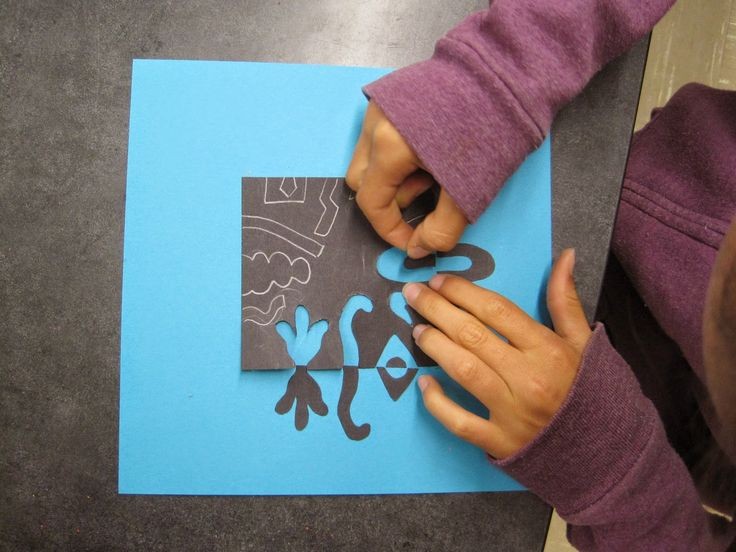 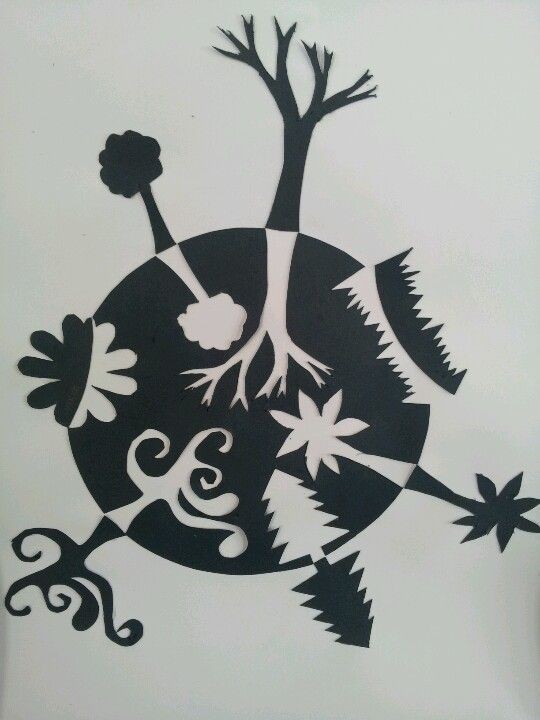 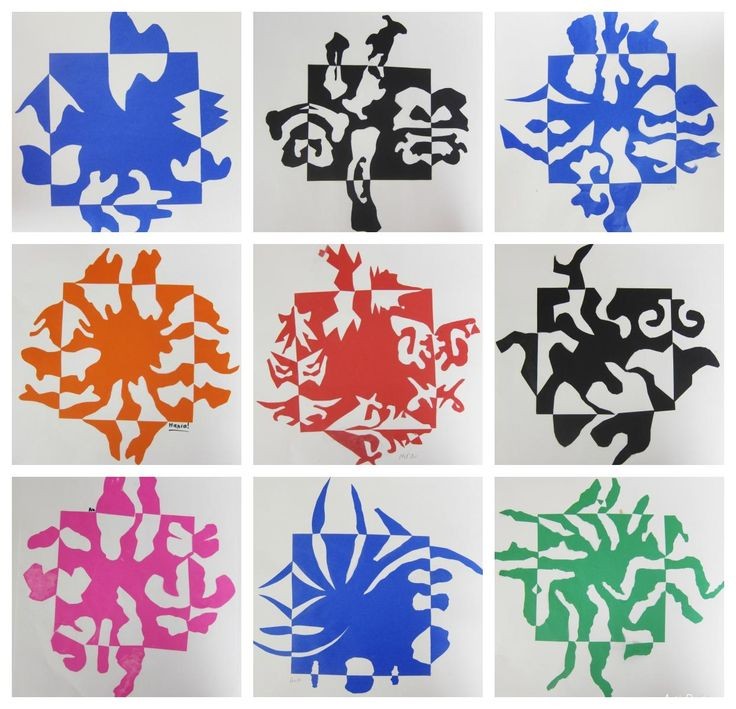 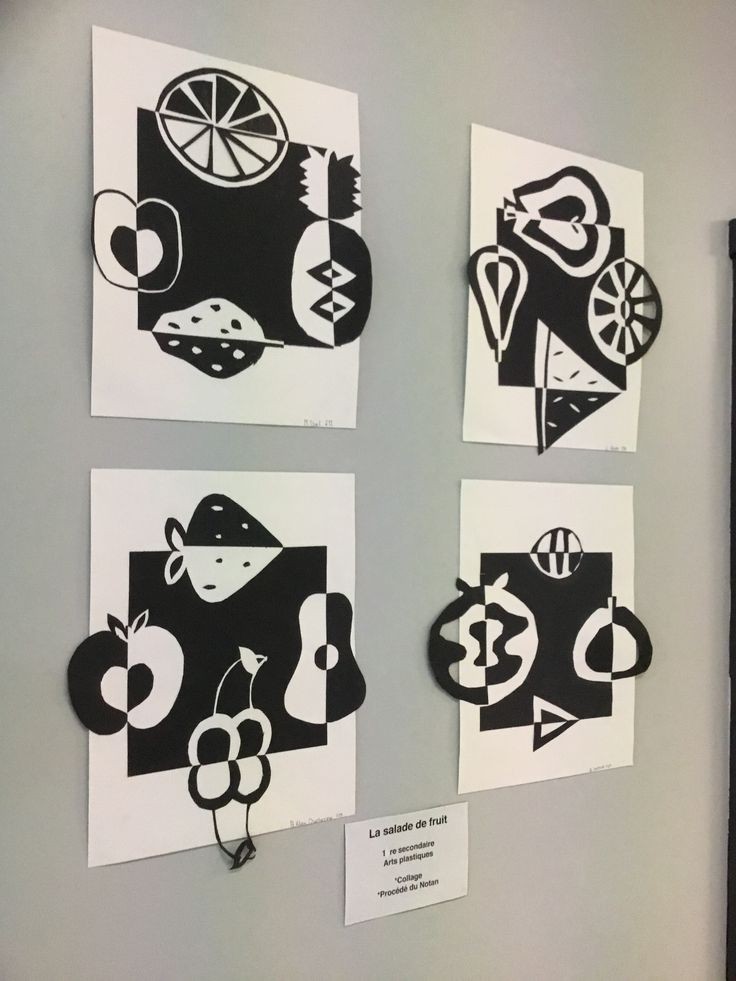 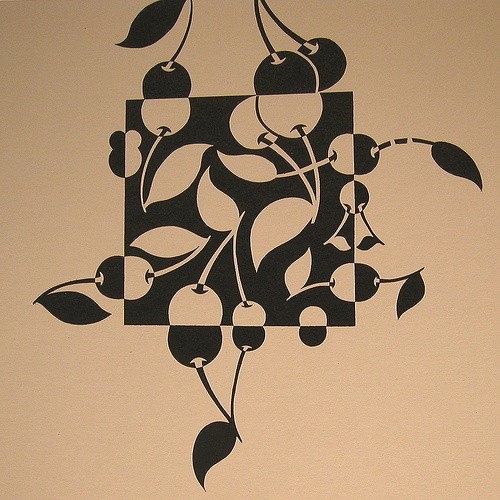 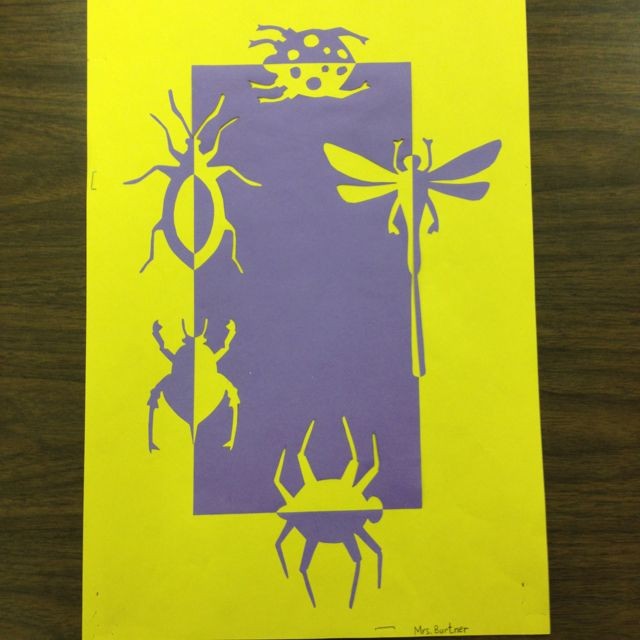 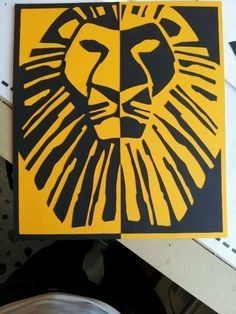 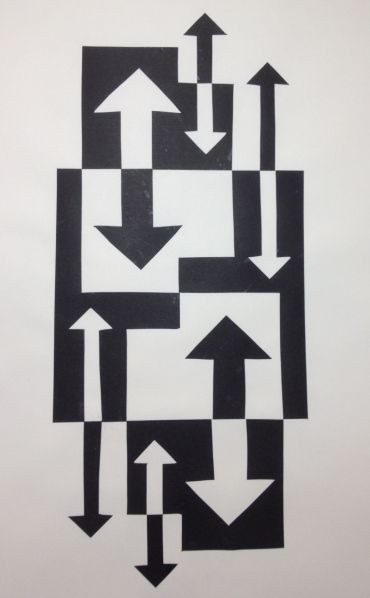 2.varianta:   POZITIV – NEGATIV (lahko rišeš tudi s flomastri)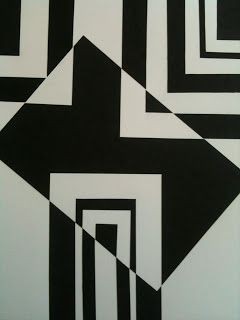 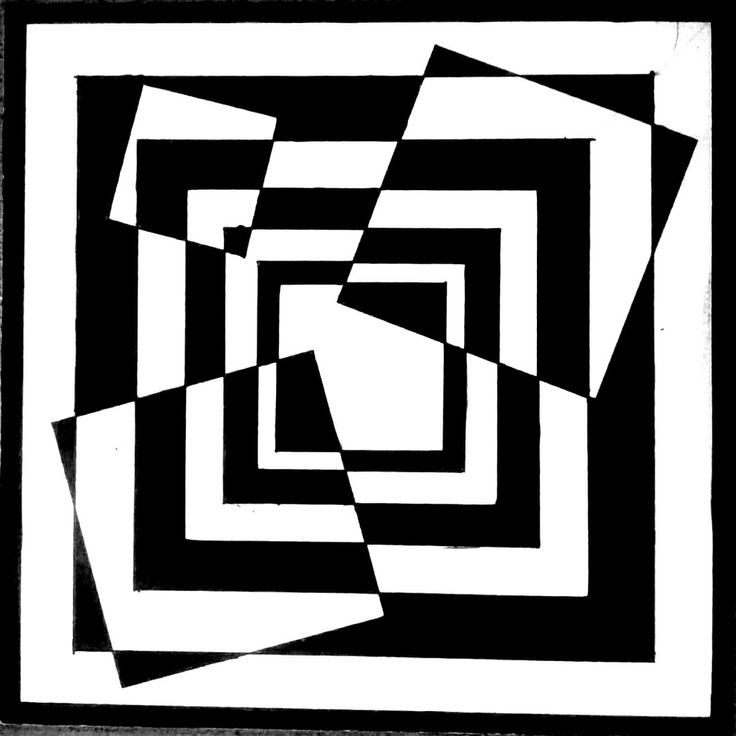 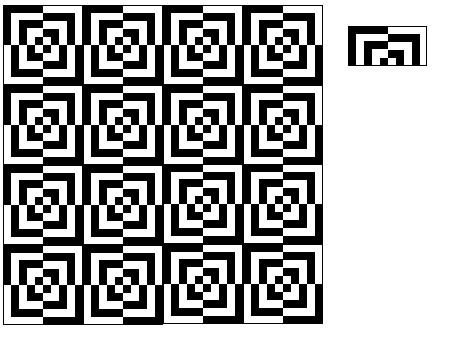 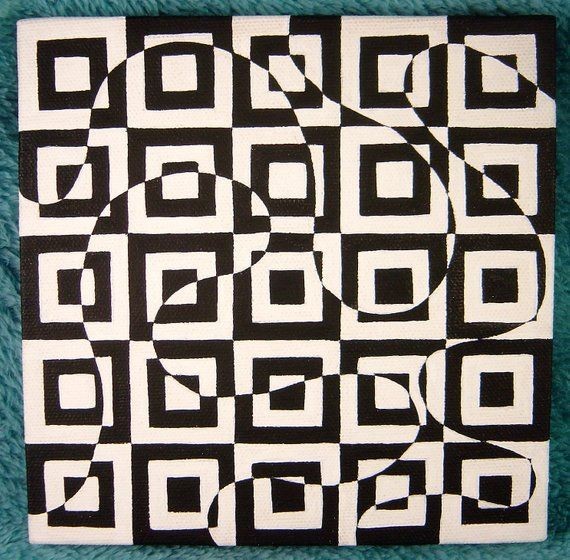 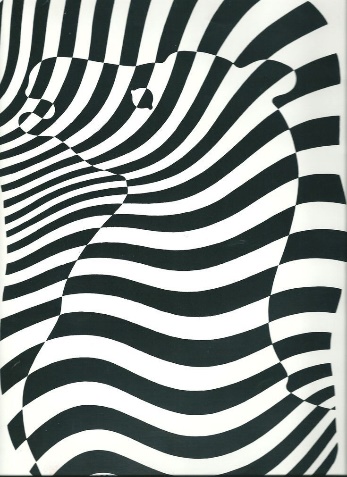 Likovna naloga: POZITIV – NEGATIVTema je :  prosta